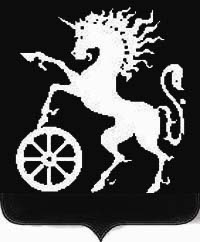 РОССИЙСКАЯ ФЕДЕРАЦИЯКРАСНОЯРСКИЙ КРАЙБОГОТОЛЬСКИЙ ГОРОДСКОЙ  СОВЕТ ДЕПУТАТОВШЕСТОГО СОЗЫВАР Е Ш Е Н И Е   13.04.2021                                     г. Боготол                                              № 3-33 Об утверждении программы «Комплексное развитие систем коммунальной инфраструктуры города Боготола на 2021 год»В соответствии с федеральным законом от 06.10.2003 № 131-ФЗ «Об общих принципах организации местного самоуправления в Российской Федерации», постановлением Правительства Российской Федерации от 14.06.2013 № 502 «Об утверждении требований к программам комплексного развития систем коммунальной инфраструктуры поселений, городских округов», приказом Министерства регионального развития Российской Федерации от 06.05.2011 № 204 «О разработке программ комплексного развития систем коммунальной инфраструктуры муниципальных образований», руководствуясь статьями 32, 70 Устава городского округа город Боготол, Боготольский  городской  Совет депутатов  РЕШИЛ:1. Утвердить программу «Комплексное развитие систем коммунальной инфраструктуры города Боготола на 2021 год» согласно приложениям. 2.	Контроль за исполнением настоящего решения возложить на постоянную комиссию Боготольского городского Совета депутатов по вопросам промышленности, транспорта, связи и коммунального хозяйства (председатель Бальчонок С.А.).            3. Опубликовать настоящее решение в официальном печатном издании газете «Земля боготольская» и разместить на официальном сайте города Боготола www.bogotolcity.ru в сети Интернет.    4.	Решение вступает в силу в день, следующий за днем его официального опубликования.Председатель Боготольского                              Глава города Боготола                                городского Совета депутатов                                                                                                                                        ___________ А.М. Рябчёнок                                _________  Е.М. Деменкова